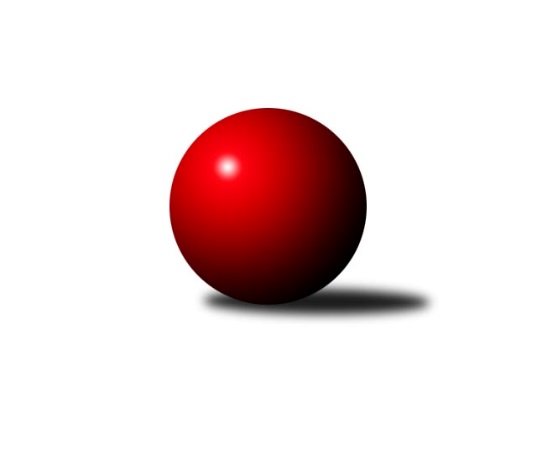 Č.15Ročník 2013/2014	25.5.2024 Severomoravská divize 2013/2014Statistika 15. kolaTabulka družstev:		družstvo	záp	výh	rem	proh	skore	sety	průměr	body	plné	dorážka	chyby	1.	TJ Sokol Chvalíkovice ˝A˝	15	11	1	3	158 : 82 	(106.5 : 73.5)	2586	23	1767	819	29.3	2.	TJ Jiskra Rýmařov ˝A˝	15	10	2	3	148 : 92 	(95.0 : 85.0)	2533	22	1729	804	29.4	3.	TJ  Odry ˝A˝	15	10	1	4	148 : 92 	(105.0 : 75.0)	2553	21	1744	809	23.3	4.	SKK Jeseník ˝A˝	15	10	0	5	143 : 97 	(100.5 : 79.5)	2601	20	1776	826	25.5	5.	TJ Pozemstav Prostějov	15	9	0	6	128 : 112 	(84.0 : 96.0)	2485	18	1719	766	36.9	6.	TJ Horní Benešov ˝B˝	15	8	0	7	124 : 116 	(92.5 : 87.5)	2584	16	1750	834	28.5	7.	TJ Sokol Sedlnice ˝A˝	15	7	1	7	126 : 114 	(91.0 : 89.0)	2546	15	1751	794	34.1	8.	KK Hranice ˝A˝	15	7	1	7	121 : 119 	(93.5 : 86.5)	2512	15	1739	773	32.7	9.	KK Lipník nad Bečvou ˝A˝	15	6	0	9	108 : 132 	(78.0 : 102.0)	2463	12	1716	747	38.3	10.	KK Minerva Opava ˝A˝	15	6	0	9	106 : 134 	(89.0 : 91.0)	2550	12	1744	806	21.6	11.	Sokol Přemyslovice ˝B˝	15	5	1	9	108 : 132 	(86.5 : 93.5)	2509	11	1733	776	32.3	12.	TJ Opava ˝B˝	15	5	1	9	102 : 138 	(90.5 : 89.5)	2538	11	1716	823	30	13.	TJ Opava ˝C˝	15	3	1	11	82 : 158 	(75.5 : 104.5)	2443	7	1710	733	43.8	14.	SKK Ostrava B	15	3	1	11	78 : 162 	(72.5 : 107.5)	2437	7	1695	741	35.5Tabulka doma:		družstvo	záp	výh	rem	proh	skore	sety	průměr	body	maximum	minimum	1.	TJ Jiskra Rýmařov ˝A˝	7	7	0	0	88 : 24 	(50.5 : 33.5)	2596	14	2678	2530	2.	TJ Sokol Chvalíkovice ˝A˝	7	6	1	0	79 : 33 	(54.5 : 29.5)	2471	13	2506	2403	3.	TJ  Odry ˝A˝	7	6	0	1	78 : 34 	(56.0 : 28.0)	2671	12	2725	2622	4.	KK Hranice ˝A˝	8	6	0	2	82 : 46 	(56.5 : 39.5)	2542	12	2598	2460	5.	TJ Horní Benešov ˝B˝	8	6	0	2	81 : 47 	(53.5 : 42.5)	2647	12	2711	2559	6.	TJ Pozemstav Prostějov	7	5	0	2	69 : 43 	(42.5 : 41.5)	2605	10	2653	2510	7.	TJ Sokol Sedlnice ˝A˝	8	4	1	3	71 : 57 	(52.5 : 43.5)	2540	9	2593	2432	8.	KK Lipník nad Bečvou ˝A˝	8	4	0	4	72 : 56 	(51.0 : 45.0)	2450	8	2481	2379	9.	KK Minerva Opava ˝A˝	7	4	0	3	62 : 50 	(46.0 : 38.0)	2631	8	2694	2531	10.	SKK Jeseník ˝A˝	8	4	0	4	70 : 58 	(54.0 : 42.0)	2610	8	2731	2504	11.	TJ Opava ˝B˝	8	4	0	4	60 : 68 	(52.0 : 44.0)	2601	8	2723	2519	12.	Sokol Přemyslovice ˝B˝	7	3	1	3	57 : 55 	(42.5 : 41.5)	2561	7	2632	2523	13.	SKK Ostrava B	7	3	1	3	54 : 58 	(48.5 : 35.5)	2459	7	2518	2408	14.	TJ Opava ˝C˝	8	2	1	5	48 : 80 	(46.5 : 49.5)	2495	5	2531	2408Tabulka venku:		družstvo	záp	výh	rem	proh	skore	sety	průměr	body	maximum	minimum	1.	SKK Jeseník ˝A˝	7	6	0	1	73 : 39 	(46.5 : 37.5)	2600	12	2713	2492	2.	TJ Sokol Chvalíkovice ˝A˝	8	5	0	3	79 : 49 	(52.0 : 44.0)	2603	10	2679	2544	3.	TJ  Odry ˝A˝	8	4	1	3	70 : 58 	(49.0 : 47.0)	2539	9	2635	2422	4.	TJ Jiskra Rýmařov ˝A˝	8	3	2	3	60 : 68 	(44.5 : 51.5)	2525	8	2667	2428	5.	TJ Pozemstav Prostějov	8	4	0	4	59 : 69 	(41.5 : 54.5)	2468	8	2625	2340	6.	TJ Sokol Sedlnice ˝A˝	7	3	0	4	55 : 57 	(38.5 : 45.5)	2546	6	2659	2400	7.	TJ Horní Benešov ˝B˝	7	2	0	5	43 : 69 	(39.0 : 45.0)	2576	4	2619	2490	8.	Sokol Přemyslovice ˝B˝	8	2	0	6	51 : 77 	(44.0 : 52.0)	2503	4	2588	2423	9.	KK Minerva Opava ˝A˝	8	2	0	6	44 : 84 	(43.0 : 53.0)	2540	4	2652	2409	10.	KK Lipník nad Bečvou ˝A˝	7	2	0	5	36 : 76 	(27.0 : 57.0)	2465	4	2546	2376	11.	TJ Opava ˝B˝	7	1	1	5	42 : 70 	(38.5 : 45.5)	2536	3	2613	2427	12.	KK Hranice ˝A˝	7	1	1	5	39 : 73 	(37.0 : 47.0)	2508	3	2580	2405	13.	TJ Opava ˝C˝	7	1	0	6	34 : 78 	(29.0 : 55.0)	2435	2	2543	2167	14.	SKK Ostrava B	8	0	0	8	24 : 104 	(24.0 : 72.0)	2434	0	2542	2365Tabulka podzimní části:		družstvo	záp	výh	rem	proh	skore	sety	průměr	body	doma	venku	1.	TJ  Odry ˝A˝	13	10	0	3	136 : 72 	(95.0 : 61.0)	2588	20 	6 	0 	1 	4 	0 	2	2.	TJ Jiskra Rýmařov ˝A˝	13	9	2	2	128 : 80 	(80.5 : 75.5)	2537	20 	6 	0 	0 	3 	2 	2	3.	TJ Sokol Chvalíkovice ˝A˝	13	9	1	3	134 : 74 	(89.5 : 66.5)	2579	19 	5 	1 	0 	4 	0 	3	4.	SKK Jeseník ˝A˝	13	8	0	5	120 : 88 	(85.0 : 71.0)	2603	16 	3 	0 	4 	5 	0 	1	5.	TJ Pozemstav Prostějov	13	8	0	5	112 : 96 	(71.5 : 84.5)	2493	16 	5 	0 	1 	3 	0 	4	6.	TJ Horní Benešov ˝B˝	13	7	0	6	114 : 94 	(85.5 : 70.5)	2598	14 	5 	0 	2 	2 	0 	4	7.	TJ Sokol Sedlnice ˝A˝	13	6	1	6	108 : 100 	(77.0 : 79.0)	2544	13 	3 	1 	2 	3 	0 	4	8.	TJ Opava ˝B˝	13	5	1	7	100 : 108 	(86.0 : 70.0)	2544	11 	4 	0 	3 	1 	1 	4	9.	KK Hranice ˝A˝	13	5	1	7	99 : 109 	(79.0 : 77.0)	2502	11 	5 	0 	2 	0 	1 	5	10.	Sokol Přemyslovice ˝B˝	13	5	1	7	99 : 109 	(78.0 : 78.0)	2500	11 	3 	1 	2 	2 	0 	5	11.	KK Minerva Opava ˝A˝	13	5	0	8	84 : 124 	(71.5 : 84.5)	2536	10 	3 	0 	3 	2 	0 	5	12.	KK Lipník nad Bečvou ˝A˝	13	4	0	9	84 : 124 	(64.5 : 91.5)	2455	8 	3 	0 	4 	1 	0 	5	13.	TJ Opava ˝C˝	13	3	1	9	72 : 136 	(66.5 : 89.5)	2462	7 	2 	1 	4 	1 	0 	5	14.	SKK Ostrava B	13	3	0	10	66 : 142 	(62.5 : 93.5)	2437	6 	3 	0 	3 	0 	0 	7Tabulka jarní části:		družstvo	záp	výh	rem	proh	skore	sety	průměr	body	doma	venku	1.	TJ Sokol Chvalíkovice ˝A˝	2	2	0	0	24 : 8 	(17.0 : 7.0)	2566	4 	1 	0 	0 	1 	0 	0 	2.	KK Lipník nad Bečvou ˝A˝	2	2	0	0	24 : 8 	(13.5 : 10.5)	2483	4 	1 	0 	0 	1 	0 	0 	3.	SKK Jeseník ˝A˝	2	2	0	0	23 : 9 	(15.5 : 8.5)	2650	4 	1 	0 	0 	1 	0 	0 	4.	KK Hranice ˝A˝	2	2	0	0	22 : 10 	(14.5 : 9.5)	2566	4 	1 	0 	0 	1 	0 	0 	5.	KK Minerva Opava ˝A˝	2	1	0	1	22 : 10 	(17.5 : 6.5)	2670	2 	1 	0 	0 	0 	0 	1 	6.	TJ Jiskra Rýmařov ˝A˝	2	1	0	1	20 : 12 	(14.5 : 9.5)	2569	2 	1 	0 	0 	0 	0 	1 	7.	TJ Sokol Sedlnice ˝A˝	2	1	0	1	18 : 14 	(14.0 : 10.0)	2567	2 	1 	0 	1 	0 	0 	0 	8.	TJ Pozemstav Prostějov	2	1	0	1	16 : 16 	(12.5 : 11.5)	2527	2 	0 	0 	1 	1 	0 	0 	9.	TJ Horní Benešov ˝B˝	2	1	0	1	10 : 22 	(7.0 : 17.0)	2572	2 	1 	0 	0 	0 	0 	1 	10.	SKK Ostrava B	2	0	1	1	12 : 20 	(10.0 : 14.0)	2439	1 	0 	1 	0 	0 	0 	1 	11.	TJ  Odry ˝A˝	2	0	1	1	12 : 20 	(10.0 : 14.0)	2433	1 	0 	0 	0 	0 	1 	1 	12.	TJ Opava ˝C˝	2	0	0	2	10 : 22 	(9.0 : 15.0)	2409	0 	0 	0 	1 	0 	0 	1 	13.	Sokol Přemyslovice ˝B˝	2	0	0	2	9 : 23 	(8.5 : 15.5)	2563	0 	0 	0 	1 	0 	0 	1 	14.	TJ Opava ˝B˝	2	0	0	2	2 : 30 	(4.5 : 19.5)	2518	0 	0 	0 	1 	0 	0 	1 Zisk bodů pro družstvo:		jméno hráče	družstvo	body	zápasy	v %	dílčí body	sety	v %	1.	Josef Touš 	SKK Jeseník ˝A˝ 	26	/	15	(87%)		/		(%)	2.	Václav Smejkal 	SKK Jeseník ˝A˝ 	24	/	15	(80%)		/		(%)	3.	Karel Chlevišťan 	TJ  Odry ˝A˝ 	22	/	14	(79%)		/		(%)	4.	Tomáš Slavík 	KK Minerva Opava ˝A˝ 	22	/	15	(73%)		/		(%)	5.	Vladimír Valenta 	TJ Sokol Chvalíkovice ˝A˝ 	22	/	15	(73%)		/		(%)	6.	Aleš Staněk 	TJ Sokol Chvalíkovice ˝A˝ 	21	/	12	(88%)		/		(%)	7.	Zdeněk Macháček 	KK Lipník nad Bečvou ˝A˝ 	20	/	14	(71%)		/		(%)	8.	Adam Chvostek 	TJ Sokol Sedlnice ˝A˝ 	20	/	14	(71%)		/		(%)	9.	David Hendrych 	TJ Sokol Chvalíkovice ˝A˝ 	20	/	15	(67%)		/		(%)	10.	Karel Škrobánek 	TJ Opava ˝C˝ 	20	/	15	(67%)		/		(%)	11.	Milan Janyška 	TJ Sokol Sedlnice ˝A˝ 	20	/	15	(67%)		/		(%)	12.	Jaroslav Tezzele 	TJ Jiskra Rýmařov ˝A˝ 	20	/	15	(67%)		/		(%)	13.	Vlastimil Skopalík 	TJ Horní Benešov ˝B˝ 	19	/	14	(68%)		/		(%)	14.	Anna Ledvinová 	KK Hranice ˝A˝ 	19	/	15	(63%)		/		(%)	15.	Zdeněk Janoud 	SKK Jeseník ˝A˝ 	19	/	15	(63%)		/		(%)	16.	Věra Tomanová 	TJ Jiskra Rýmařov ˝A˝ 	18	/	12	(75%)		/		(%)	17.	Milan Dědáček 	TJ Jiskra Rýmařov ˝A˝ 	18	/	12	(75%)		/		(%)	18.	Richard Štětka 	KK Lipník nad Bečvou ˝A˝ 	18	/	14	(64%)		/		(%)	19.	Vladimír Peter 	TJ Opava ˝B˝ 	18	/	15	(60%)		/		(%)	20.	Pavel Močár 	Sokol Přemyslovice ˝B˝ 	17	/	13	(65%)		/		(%)	21.	Michal Klich 	TJ Horní Benešov ˝B˝ 	16	/	9	(89%)		/		(%)	22.	Josef Pilatík 	TJ Jiskra Rýmařov ˝A˝ 	16	/	12	(67%)		/		(%)	23.	Miroslav Plachý 	TJ Pozemstav Prostějov 	16	/	13	(62%)		/		(%)	24.	Miroslav Složil 	SKK Ostrava B 	16	/	13	(62%)		/		(%)	25.	Vladislav Pečinka 	TJ Horní Benešov ˝B˝ 	16	/	13	(62%)		/		(%)	26.	Pavel Martinec 	KK Minerva Opava ˝A˝ 	16	/	14	(57%)		/		(%)	27.	Stanislav Ovšák 	TJ  Odry ˝A˝ 	16	/	14	(57%)		/		(%)	28.	Stanislava Ovšáková 	TJ  Odry ˝A˝ 	16	/	15	(53%)		/		(%)	29.	Petr Pavelka 	KK Hranice ˝A˝ 	16	/	15	(53%)		/		(%)	30.	Miroslav Ondrouch 	Sokol Přemyslovice ˝B˝ 	15	/	14	(54%)		/		(%)	31.	Jakub Hendrych 	TJ Sokol Chvalíkovice ˝A˝ 	15	/	14	(54%)		/		(%)	32.	Petr Dvorský 	TJ  Odry ˝A˝ 	14	/	10	(70%)		/		(%)	33.	Ladislav Janáč 	TJ Jiskra Rýmařov ˝A˝ 	14	/	10	(70%)		/		(%)	34.	Vladimír Hudec 	KK Hranice ˝A˝ 	14	/	11	(64%)		/		(%)	35.	Josef Čapka 	TJ Pozemstav Prostějov 	14	/	11	(64%)		/		(%)	36.	Marek Frydrych 	TJ  Odry ˝A˝ 	14	/	12	(58%)		/		(%)	37.	Dalibor Vinklar 	KK Hranice ˝A˝ 	14	/	13	(54%)		/		(%)	38.	Pavel Kovalčík 	TJ Opava ˝B˝ 	14	/	13	(54%)		/		(%)	39.	Lenka Pouchlá 	SKK Ostrava B 	14	/	14	(50%)		/		(%)	40.	Radek Hendrych 	TJ Sokol Chvalíkovice ˝A˝ 	14	/	14	(50%)		/		(%)	41.	Jan Sedláček 	Sokol Přemyslovice ˝B˝ 	14	/	14	(50%)		/		(%)	42.	Josef Matušek 	TJ Jiskra Rýmařov ˝A˝ 	14	/	14	(50%)		/		(%)	43.	Michal Blažek 	TJ Opava ˝C˝ 	12	/	9	(67%)		/		(%)	44.	Martin Zaoral 	TJ Pozemstav Prostějov 	12	/	9	(67%)		/		(%)	45.	Roman Rolenc 	TJ Pozemstav Prostějov 	12	/	10	(60%)		/		(%)	46.	Jaroslav Chvostek 	TJ Sokol Sedlnice ˝A˝ 	12	/	12	(50%)		/		(%)	47.	Zdeněk Skala 	TJ Sokol Sedlnice ˝A˝ 	12	/	12	(50%)		/		(%)	48.	Dana Lamichová 	TJ Opava ˝C˝ 	12	/	13	(46%)		/		(%)	49.	Zdeněk Chlopčík 	KK Minerva Opava ˝A˝ 	12	/	13	(46%)		/		(%)	50.	Milan Dvorský 	Sokol Přemyslovice ˝B˝ 	12	/	13	(46%)		/		(%)	51.	Miroslav Dimidenko 	TJ  Odry ˝A˝ 	12	/	13	(46%)		/		(%)	52.	Petr Rak 	TJ Horní Benešov ˝B˝ 	12	/	14	(43%)		/		(%)	53.	Milan Jahn 	TJ Opava ˝B˝ 	12	/	14	(43%)		/		(%)	54.	Petr Hendrych 	KK Lipník nad Bečvou ˝A˝ 	12	/	14	(43%)		/		(%)	55.	Tomáš Valíček 	TJ Opava ˝C˝ 	12	/	15	(40%)		/		(%)	56.	Eva Růžičková 	TJ Pozemstav Prostějov 	11	/	13	(42%)		/		(%)	57.	Petr Šulák 	SKK Jeseník ˝A˝ 	11	/	14	(39%)		/		(%)	58.	Petr Dankovič 	TJ Horní Benešov ˝B˝ 	11	/	15	(37%)		/		(%)	59.	Jan Stuchlík 	TJ Sokol Sedlnice ˝A˝ 	10	/	7	(71%)		/		(%)	60.	Roman Beinhauer 	TJ Sokol Chvalíkovice ˝A˝ 	10	/	7	(71%)		/		(%)	61.	Vladimír Heiser 	KK Minerva Opava ˝A˝ 	10	/	8	(63%)		/		(%)	62.	Jana Frydrychová 	TJ  Odry ˝A˝ 	10	/	8	(63%)		/		(%)	63.	Martin Juřica 	TJ Sokol Sedlnice ˝A˝ 	10	/	10	(50%)		/		(%)	64.	Jiří Šoupal 	Sokol Přemyslovice ˝B˝ 	10	/	10	(50%)		/		(%)	65.	Petr Hendrych 	TJ Opava ˝B˝ 	10	/	11	(45%)		/		(%)	66.	František Opravil 	KK Hranice ˝A˝ 	10	/	11	(45%)		/		(%)	67.	Vladimír Kostka 	TJ Sokol Chvalíkovice ˝A˝ 	10	/	12	(42%)		/		(%)	68.	Dominik Böhm 	SKK Ostrava B 	10	/	13	(38%)		/		(%)	69.	Jiří Vrba 	SKK Jeseník ˝A˝ 	10	/	13	(38%)		/		(%)	70.	Tomáš Polášek 	SKK Ostrava B 	10	/	14	(36%)		/		(%)	71.	Tomáš Fraus 	TJ Pozemstav Prostějov 	8	/	6	(67%)		/		(%)	72.	František Tokoš 	TJ Pozemstav Prostějov 	8	/	7	(57%)		/		(%)	73.	Jaroslav Tobola 	TJ Sokol Sedlnice ˝A˝ 	8	/	9	(44%)		/		(%)	74.	Jaroslav Ledvina 	KK Hranice ˝A˝ 	8	/	9	(44%)		/		(%)	75.	Zdeněk Macháček 	KK Lipník nad Bečvou ˝A˝ 	8	/	9	(44%)		/		(%)	76.	Martin Bilíček 	TJ Horní Benešov ˝B˝ 	8	/	10	(40%)		/		(%)	77.	Rudolf Haim 	TJ Opava ˝B˝ 	8	/	11	(36%)		/		(%)	78.	Josef Němec 	TJ Opava ˝B˝ 	8	/	12	(33%)		/		(%)	79.	Vilém Zeiner 	KK Lipník nad Bečvou ˝A˝ 	8	/	13	(31%)		/		(%)	80.	Aleš Fischer 	KK Minerva Opava ˝A˝ 	8	/	13	(31%)		/		(%)	81.	Maciej Basista 	TJ Opava ˝B˝ 	8	/	14	(29%)		/		(%)	82.	Luděk Slanina 	KK Minerva Opava ˝A˝ 	8	/	16	(25%)		/		(%)	83.	Jiří Fárek 	SKK Jeseník ˝A˝ 	7	/	10	(35%)		/		(%)	84.	Jitka Szczyrbová 	KK Lipník nad Bečvou ˝A˝ 	6	/	8	(38%)		/		(%)	85.	Josef Jurda 	TJ Pozemstav Prostějov 	6	/	9	(33%)		/		(%)	86.	Michal Blažek 	TJ Horní Benešov ˝B˝ 	6	/	9	(33%)		/		(%)	87.	Jaroslav Heblák 	TJ Jiskra Rýmařov ˝A˝ 	6	/	10	(30%)		/		(%)	88.	Jiří Terrich 	KK Hranice ˝A˝ 	6	/	10	(30%)		/		(%)	89.	Zdeněk Grulich 	Sokol Přemyslovice ˝B˝ 	6	/	14	(21%)		/		(%)	90.	Rudolf Tvrdoň 	TJ Opava ˝C˝ 	6	/	15	(20%)		/		(%)	91.	Jiří Vrba 	SKK Jeseník ˝A˝ 	4	/	3	(67%)		/		(%)	92.	Jiří Kankovský 	Sokol Přemyslovice ˝B˝ 	4	/	5	(40%)		/		(%)	93.	Vlastimila Kolářová 	KK Lipník nad Bečvou ˝A˝ 	4	/	5	(40%)		/		(%)	94.	Daneš Šodek 	SKK Ostrava B 	4	/	7	(29%)		/		(%)	95.	Josef Plšek 	KK Minerva Opava ˝A˝ 	4	/	9	(22%)		/		(%)	96.	Petr Schwalbe 	TJ Opava ˝C˝ 	4	/	10	(20%)		/		(%)	97.	Jan Pavlosek 	SKK Ostrava B 	4	/	11	(18%)		/		(%)	98.	Jan Stískal 	TJ Pozemstav Prostějov 	3	/	3	(50%)		/		(%)	99.	Jaromír Hendrych ml. 	TJ Horní Benešov ˝B˝ 	2	/	1	(100%)		/		(%)	100.	Rostislav Cundrla 	SKK Jeseník ˝A˝ 	2	/	1	(100%)		/		(%)	101.	Iveta Babincová 	TJ  Odry ˝A˝ 	2	/	1	(100%)		/		(%)	102.	Antonín Hendrych 	TJ Sokol Chvalíkovice ˝A˝ 	2	/	1	(100%)		/		(%)	103.	Oldřich Pajchl 	Sokol Přemyslovice ˝B˝ 	2	/	1	(100%)		/		(%)	104.	Veronika Poláčková 	TJ Sokol Sedlnice ˝A˝ 	2	/	1	(100%)		/		(%)	105.	Libor Tkáč 	SKK Ostrava B 	2	/	1	(100%)		/		(%)	106.	Jana Kulhánková 	KK Lipník nad Bečvou ˝A˝ 	2	/	1	(100%)		/		(%)	107.	Barbora Janyšková 	TJ Sokol Sedlnice ˝A˝ 	2	/	1	(100%)		/		(%)	108.	Dominika Vinklarová 	KK Hranice ˝A˝ 	2	/	1	(100%)		/		(%)	109.	Pavel Černohous 	TJ Pozemstav Prostějov 	2	/	1	(100%)		/		(%)	110.	Dominik Chovanec 	KK Minerva Opava ˝A˝ 	2	/	2	(50%)		/		(%)	111.	Lukáš Sedláček 	Sokol Přemyslovice ˝B˝ 	2	/	2	(50%)		/		(%)	112.	Rostislav Kletenský 	TJ Sokol Sedlnice ˝A˝ 	2	/	2	(50%)		/		(%)	113.	Luděk Zeman 	TJ Horní Benešov ˝B˝ 	2	/	2	(50%)		/		(%)	114.	Marcela Jurníčková 	Sokol Přemyslovice ˝B˝ 	2	/	2	(50%)		/		(%)	115.	Jiří Koloděj 	SKK Ostrava B 	2	/	2	(50%)		/		(%)	116.	Jaroslav Koppa 	KK Lipník nad Bečvou ˝A˝ 	2	/	3	(33%)		/		(%)	117.	Jan Špalek 	KK Lipník nad Bečvou ˝A˝ 	2	/	3	(33%)		/		(%)	118.	Jiří Kolář 	KK Lipník nad Bečvou ˝A˝ 	2	/	3	(33%)		/		(%)	119.	Zdeněk Kuna 	SKK Ostrava B 	2	/	12	(8%)		/		(%)	120.	Lubomír Škrobánek 	TJ Opava ˝C˝ 	0	/	1	(0%)		/		(%)	121.	Vojtěch Rozkopal 	TJ  Odry ˝A˝ 	0	/	1	(0%)		/		(%)	122.	David Mrkvica 	TJ Sokol Sedlnice ˝A˝ 	0	/	1	(0%)		/		(%)	123.	David Juřica 	TJ Sokol Sedlnice ˝A˝ 	0	/	1	(0%)		/		(%)	124.	Josef Grulich 	Sokol Přemyslovice ˝B˝ 	0	/	1	(0%)		/		(%)	125.	Jan Šebek 	TJ  Odry ˝A˝ 	0	/	1	(0%)		/		(%)	126.	Milan Franer 	TJ Opava ˝C˝ 	0	/	1	(0%)		/		(%)	127.	Martin Sekanina 	KK Lipník nad Bečvou ˝A˝ 	0	/	1	(0%)		/		(%)	128.	Petr Šebestík 	SKK Ostrava B 	0	/	1	(0%)		/		(%)	129.	Miroslav Setinský 	SKK Jeseník ˝A˝ 	0	/	1	(0%)		/		(%)	130.	Michal Vavrák 	TJ Horní Benešov ˝B˝ 	0	/	1	(0%)		/		(%)	131.	Štěpán Charník 	TJ Jiskra Rýmařov ˝A˝ 	0	/	1	(0%)		/		(%)	132.	Karel Michalka 	TJ Opava ˝C˝ 	0	/	1	(0%)		/		(%)	133.	Milan Smékal 	Sokol Přemyslovice ˝B˝ 	0	/	1	(0%)		/		(%)	134.	Martin Zavacký 	SKK Jeseník ˝A˝ 	0	/	2	(0%)		/		(%)	135.	Stanislav Brejcha 	TJ Sokol Sedlnice ˝A˝ 	0	/	2	(0%)		/		(%)	136.	Jakub Telařík 	TJ Sokol Sedlnice ˝A˝ 	0	/	2	(0%)		/		(%)	137.	Josef Schwarz 	KK Hranice ˝A˝ 	0	/	2	(0%)		/		(%)	138.	Ladislav Mandák 	KK Lipník nad Bečvou ˝A˝ 	0	/	2	(0%)		/		(%)	139.	Stanislav Feike 	TJ Pozemstav Prostějov 	0	/	5	(0%)		/		(%)	140.	Jana Tvrdoňová 	TJ Opava ˝C˝ 	0	/	10	(0%)		/		(%)Průměry na kuželnách:		kuželna	průměr	plné	dorážka	chyby	výkon na hráče	1.	TJ Odry, 1-4	2623	1773	850	23.4	(437.3)	2.	Minerva Opava, 1-2	2612	1772	840	19.1	(435.5)	3.	 Horní Benešov, 1-4	2609	1784	824	34.8	(434.9)	4.	TJ  Prostějov, 1-4	2581	1774	807	32.7	(430.3)	5.	SKK Jeseník, 1-4	2580	1768	811	28.8	(430.1)	6.	Sokol Přemyslovice, 1-4	2563	1749	814	27.9	(427.3)	7.	KK Jiskra Rýmařov, 1-4	2559	1751	807	31.5	(426.5)	8.	TJ Opava, 1-4	2553	1765	788	36.3	(425.6)	9.	TJ Sokol Sedlnice, 1-2	2516	1725	791	33.4	(419.4)	10.	KK Hranice, 1-2	2511	1727	783	29.3	(418.6)	11.	SKK Ostrava, 1-2	2453	1684	768	31.9	(408.9)	12.	TJ Sokol Chvalíkovice, 1-2	2435	1680	755	33.1	(405.9)	13.	KK Lipník nad Bečvou, 1-2	2430	1685	744	40.1	(405.0)Nejlepší výkony na kuželnách:TJ Odry, 1-4TJ  Odry ˝A˝	2725	5. kolo	Marek Frydrych 	TJ  Odry ˝A˝	513	1. koloTJ  Odry ˝A˝	2725	1. kolo	Karel Chlevišťan 	TJ  Odry ˝A˝	493	2. koloTJ  Odry ˝A˝	2691	12. kolo	Petr Dvorský 	TJ  Odry ˝A˝	482	12. koloTJ Jiskra Rýmařov ˝A˝	2667	12. kolo	Jana Frydrychová 	TJ  Odry ˝A˝	481	5. koloTJ  Odry ˝A˝	2665	2. kolo	Karel Chlevišťan 	TJ  Odry ˝A˝	477	12. koloTJ Sokol Sedlnice ˝A˝	2659	10. kolo	Karel Chlevišťan 	TJ  Odry ˝A˝	477	4. koloTJ  Odry ˝A˝	2644	8. kolo	Stanislav Ovšák 	TJ  Odry ˝A˝	475	12. koloTJ  Odry ˝A˝	2624	10. kolo	Karel Chlevišťan 	TJ  Odry ˝A˝	467	5. koloTJ  Odry ˝A˝	2622	4. kolo	Karel Chlevišťan 	TJ  Odry ˝A˝	465	8. koloTJ Opava ˝B˝	2613	5. kolo	Pavel Kovalčík 	TJ Opava ˝B˝	465	5. koloMinerva Opava, 1-2SKK Jeseník ˝A˝	2702	5. kolo	Karel Chlevišťan 	TJ  Odry ˝A˝	482	13. koloKK Minerva Opava ˝A˝	2694	5. kolo	Tomáš Slavík 	KK Minerva Opava ˝A˝	471	14. koloKK Minerva Opava ˝A˝	2687	14. kolo	Luděk Slanina 	KK Minerva Opava ˝A˝	468	13. koloTJ Sokol Chvalíkovice ˝A˝	2679	11. kolo	Vladimír Heiser 	KK Minerva Opava ˝A˝	468	2. koloKK Minerva Opava ˝A˝	2679	2. kolo	Michal Klich 	TJ Horní Benešov ˝B˝	467	2. koloTJ  Odry ˝A˝	2635	13. kolo	Václav Smejkal 	SKK Jeseník ˝A˝	466	5. koloKK Minerva Opava ˝A˝	2620	7. kolo	Pavel Martinec 	KK Minerva Opava ˝A˝	464	13. koloTJ Horní Benešov ˝B˝	2609	2. kolo	Zdeněk Janoud 	SKK Jeseník ˝A˝	463	5. koloKK Minerva Opava ˝A˝	2608	13. kolo	Luděk Slanina 	KK Minerva Opava ˝A˝	462	5. koloKK Minerva Opava ˝A˝	2596	8. kolo	Tomáš Slavík 	KK Minerva Opava ˝A˝	461	5. kolo Horní Benešov, 1-4TJ Horní Benešov ˝B˝	2711	9. kolo	Michal Klich 	TJ Horní Benešov ˝B˝	485	12. koloTJ Horní Benešov ˝B˝	2667	4. kolo	Vladislav Pečinka 	TJ Horní Benešov ˝B˝	480	4. koloTJ Horní Benešov ˝B˝	2663	11. kolo	Dalibor Vinklar 	KK Hranice ˝A˝	478	12. koloTJ Horní Benešov ˝B˝	2654	15. kolo	Milan Janyška 	TJ Sokol Sedlnice ˝A˝	473	4. koloTJ Horní Benešov ˝B˝	2654	12. kolo	Petr Dankovič 	TJ Horní Benešov ˝B˝	473	4. koloKK Minerva Opava ˝A˝	2652	15. kolo	Martin Bilíček 	TJ Horní Benešov ˝B˝	472	9. koloTJ Horní Benešov ˝B˝	2648	3. kolo	Petr Rak 	TJ Horní Benešov ˝B˝	469	12. koloTJ Jiskra Rýmařov ˝A˝	2627	1. kolo	Petr Dankovič 	TJ Horní Benešov ˝B˝	469	11. koloTJ Horní Benešov ˝B˝	2617	1. kolo	Petr Dankovič 	TJ Horní Benešov ˝B˝	467	6. koloTJ Sokol Chvalíkovice ˝A˝	2611	3. kolo	Jaroslav Tezzele 	TJ Jiskra Rýmařov ˝A˝	466	1. koloTJ  Prostějov, 1-4TJ Pozemstav Prostějov	2653	12. kolo	Stanislava Ovšáková 	TJ  Odry ˝A˝	483	7. koloTJ Pozemstav Prostějov	2645	5. kolo	Josef Čapka 	TJ Pozemstav Prostějov	481	10. koloTJ Pozemstav Prostějov	2640	8. kolo	Zdeněk Macháček 	KK Lipník nad Bečvou ˝A˝	478	14. koloTJ  Odry ˝A˝	2627	7. kolo	Martin Bilíček 	TJ Horní Benešov ˝B˝	477	5. koloKK Minerva Opava ˝A˝	2612	12. kolo	Miroslav Plachý 	TJ Pozemstav Prostějov	474	2. koloTJ Pozemstav Prostějov	2611	7. kolo	Tomáš Fraus 	TJ Pozemstav Prostějov	473	7. koloTJ Pozemstav Prostějov	2609	10. kolo	Roman Rolenc 	TJ Pozemstav Prostějov	469	8. koloTJ Horní Benešov ˝B˝	2604	5. kolo	Roman Rolenc 	TJ Pozemstav Prostějov	469	12. koloSokol Přemyslovice ˝B˝	2570	10. kolo	Roman Rolenc 	TJ Pozemstav Prostějov	468	5. koloTJ Pozemstav Prostějov	2564	2. kolo	Eva Růžičková 	TJ Pozemstav Prostějov	468	12. koloSKK Jeseník, 1-4SKK Jeseník ˝A˝	2731	15. kolo	Josef Touš 	SKK Jeseník ˝A˝	511	15. koloSKK Jeseník ˝A˝	2659	9. kolo	Josef Touš 	SKK Jeseník ˝A˝	501	11. koloSKK Jeseník ˝A˝	2657	11. kolo	Josef Touš 	SKK Jeseník ˝A˝	484	3. koloSKK Jeseník ˝A˝	2631	7. kolo	Josef Touš 	SKK Jeseník ˝A˝	476	13. koloTJ Sokol Chvalíkovice ˝A˝	2629	6. kolo	Václav Smejkal 	SKK Jeseník ˝A˝	471	6. koloSKK Jeseník ˝A˝	2617	6. kolo	Josef Touš 	SKK Jeseník ˝A˝	469	9. koloTJ Jiskra Rýmařov ˝A˝	2591	3. kolo	Václav Smejkal 	SKK Jeseník ˝A˝	467	7. koloSokol Přemyslovice ˝B˝	2588	15. kolo	Vlastimil Skopalík 	TJ Horní Benešov ˝B˝	463	13. koloTJ  Odry ˝A˝	2588	9. kolo	Josef Touš 	SKK Jeseník ˝A˝	462	7. koloSKK Jeseník ˝A˝	2559	3. kolo	Zdeněk Janoud 	SKK Jeseník ˝A˝	461	7. koloSokol Přemyslovice, 1-4SKK Jeseník ˝A˝	2713	2. kolo	Rostislav Cundrla 	SKK Jeseník ˝A˝	481	2. koloSokol Přemyslovice ˝B˝	2632	7. kolo	Michal Klich 	TJ Horní Benešov ˝B˝	478	7. koloTJ Horní Benešov ˝B˝	2619	7. kolo	Pavel Močár 	Sokol Přemyslovice ˝B˝	473	9. koloSokol Přemyslovice ˝B˝	2581	11. kolo	Anna Ledvinová 	KK Hranice ˝A˝	468	14. koloKK Hranice ˝A˝	2580	14. kolo	Miroslav Ondrouch 	Sokol Přemyslovice ˝B˝	465	11. koloSokol Přemyslovice ˝B˝	2569	9. kolo	Petr Dankovič 	TJ Horní Benešov ˝B˝	461	7. koloTJ Sokol Chvalíkovice ˝A˝	2568	9. kolo	Miroslav Ondrouch 	Sokol Přemyslovice ˝B˝	461	7. koloSokol Přemyslovice ˝B˝	2554	2. kolo	Petr Šulák 	SKK Jeseník ˝A˝	460	2. koloSokol Přemyslovice ˝B˝	2537	14. kolo	Ladislav Janáč 	TJ Jiskra Rýmařov ˝A˝	459	6. koloTJ Opava ˝C˝	2531	13. kolo	Miroslav Ondrouch 	Sokol Přemyslovice ˝B˝	455	6. koloKK Jiskra Rýmařov, 1-4TJ Jiskra Rýmařov ˝A˝	2678	5. kolo	Vladimír Peter 	TJ Opava ˝B˝	480	7. koloTJ Jiskra Rýmařov ˝A˝	2640	14. kolo	Milan Dědáček 	TJ Jiskra Rýmařov ˝A˝	472	7. koloTJ Jiskra Rýmařov ˝A˝	2617	2. kolo	Milan Dědáček 	TJ Jiskra Rýmařov ˝A˝	470	11. koloTJ Jiskra Rýmařov ˝A˝	2603	7. kolo	Josef Pilatík 	TJ Jiskra Rýmařov ˝A˝	467	2. koloTJ Opava ˝B˝	2590	7. kolo	Eva Růžičková 	TJ Pozemstav Prostějov	462	11. koloTJ Sokol Sedlnice ˝A˝	2582	5. kolo	Věra Tomanová 	TJ Jiskra Rýmařov ˝A˝	462	5. koloTJ Jiskra Rýmařov ˝A˝	2562	13. kolo	Ladislav Janáč 	TJ Jiskra Rýmařov ˝A˝	461	2. koloKK Hranice ˝A˝	2553	2. kolo	Josef Pilatík 	TJ Jiskra Rýmařov ˝A˝	458	5. koloTJ Jiskra Rýmařov ˝A˝	2541	9. kolo	Věra Tomanová 	TJ Jiskra Rýmařov ˝A˝	458	14. koloTJ Jiskra Rýmařov ˝A˝	2530	11. kolo	Anna Ledvinová 	KK Hranice ˝A˝	457	2. koloTJ Opava, 1-4TJ Opava ˝B˝	2723	1. kolo	Vladimír Peter 	TJ Opava ˝B˝	494	10. koloTJ Sokol Sedlnice ˝A˝	2653	12. kolo	Milan Jahn 	TJ Opava ˝B˝	492	1. koloTJ Opava ˝B˝	2652	10. kolo	Jan Sedláček 	Sokol Přemyslovice ˝B˝	488	4. koloTJ Sokol Chvalíkovice ˝A˝	2651	15. kolo	Vladimír Peter 	TJ Opava ˝B˝	479	9. koloTJ Opava ˝B˝	2639	6. kolo	Aleš Staněk 	TJ Sokol Chvalíkovice ˝A˝	476	15. koloSKK Jeseník ˝A˝	2630	12. kolo	Jaroslav Tobola 	TJ Sokol Sedlnice ˝A˝	476	12. koloTJ Opava ˝B˝	2625	9. kolo	Jiří Fárek 	SKK Jeseník ˝A˝	475	12. koloTJ Pozemstav Prostějov	2625	3. kolo	Milan Janyška 	TJ Sokol Sedlnice ˝A˝	475	12. koloKK Minerva Opava ˝A˝	2607	1. kolo	Pavel Kovalčík 	TJ Opava ˝B˝	474	3. koloTJ Horní Benešov ˝B˝	2597	10. kolo	Pavel Kovalčík 	TJ Opava ˝B˝	473	1. koloTJ Sokol Sedlnice, 1-2TJ Sokol Sedlnice ˝A˝	2593	3. kolo	Milan Janyška 	TJ Sokol Sedlnice ˝A˝	486	3. koloKK Minerva Opava ˝A˝	2589	6. kolo	Milan Janyška 	TJ Sokol Sedlnice ˝A˝	469	14. koloTJ Sokol Sedlnice ˝A˝	2581	15. kolo	Tomáš Slavík 	KK Minerva Opava ˝A˝	466	6. koloTJ Sokol Sedlnice ˝A˝	2575	7. kolo	Zdeněk Macháček 	KK Lipník nad Bečvou ˝A˝	462	11. koloSKK Jeseník ˝A˝	2569	14. kolo	Adam Chvostek 	TJ Sokol Sedlnice ˝A˝	461	7. koloTJ Sokol Sedlnice ˝A˝	2560	9. kolo	Petr Hendrych 	KK Lipník nad Bečvou ˝A˝	459	11. koloTJ Sokol Sedlnice ˝A˝	2553	14. kolo	Milan Janyška 	TJ Sokol Sedlnice ˝A˝	457	13. koloTJ Sokol Sedlnice ˝A˝	2533	6. kolo	Milan Jahn 	TJ Opava ˝B˝	456	13. koloKK Lipník nad Bečvou ˝A˝	2520	11. kolo	Milan Janyška 	TJ Sokol Sedlnice ˝A˝	454	9. koloTJ Opava ˝B˝	2499	13. kolo	Jan Stuchlík 	TJ Sokol Sedlnice ˝A˝	452	7. koloKK Hranice, 1-2KK Hranice ˝A˝	2598	3. kolo	Anna Ledvinová 	KK Hranice ˝A˝	474	3. koloKK Hranice ˝A˝	2596	13. kolo	Vladimír Peter 	TJ Opava ˝B˝	468	11. koloSKK Jeseník ˝A˝	2586	4. kolo	Petr Pavelka 	KK Hranice ˝A˝	461	15. koloKK Hranice ˝A˝	2556	11. kolo	Jiří Vrba 	SKK Jeseník ˝A˝	459	4. koloKK Hranice ˝A˝	2551	15. kolo	Anna Ledvinová 	KK Hranice ˝A˝	458	9. koloKK Hranice ˝A˝	2539	9. kolo	Petr Pavelka 	KK Hranice ˝A˝	458	9. koloTJ Pozemstav Prostějov	2529	6. kolo	Milan Dědáček 	TJ Jiskra Rýmařov ˝A˝	456	15. koloTJ Opava ˝B˝	2525	11. kolo	Zdeněk Grulich 	Sokol Přemyslovice ˝B˝	454	1. koloKK Hranice ˝A˝	2520	4. kolo	Rudolf Haim 	TJ Opava ˝B˝	454	11. koloKK Hranice ˝A˝	2517	1. kolo	Anna Ledvinová 	KK Hranice ˝A˝	453	13. koloSKK Ostrava, 1-2TJ Sokol Chvalíkovice ˝A˝	2558	12. kolo	Jaroslav Tezzele 	TJ Jiskra Rýmařov ˝A˝	459	8. koloSKK Ostrava B	2518	12. kolo	Lenka Pouchlá 	SKK Ostrava B	458	4. koloSKK Ostrava B	2499	10. kolo	Tomáš Polášek 	SKK Ostrava B	447	10. koloTJ Pozemstav Prostějov	2470	4. kolo	Tomáš Slavík 	KK Minerva Opava ˝A˝	446	10. koloSKK Ostrava B	2453	4. kolo	Stanislava Ovšáková 	TJ  Odry ˝A˝	445	14. koloSKK Ostrava B	2453	2. kolo	Radek Hendrych 	TJ Sokol Chvalíkovice ˝A˝	445	12. koloTJ  Odry ˝A˝	2443	14. kolo	Eva Růžičková 	TJ Pozemstav Prostějov	442	4. koloSKK Ostrava B	2443	14. kolo	Aleš Staněk 	TJ Sokol Chvalíkovice ˝A˝	442	12. koloSKK Ostrava B	2440	5. kolo	Adam Chvostek 	TJ Sokol Sedlnice ˝A˝	441	2. koloTJ Jiskra Rýmařov ˝A˝	2430	8. kolo	Miroslav Dimidenko 	TJ  Odry ˝A˝	438	14. koloTJ Sokol Chvalíkovice, 1-2TJ Sokol Chvalíkovice ˝A˝	2506	10. kolo	Anna Ledvinová 	KK Hranice ˝A˝	460	5. koloTJ Sokol Chvalíkovice ˝A˝	2494	2. kolo	Vladimír Valenta 	TJ Sokol Chvalíkovice ˝A˝	452	14. koloTJ Sokol Chvalíkovice ˝A˝	2482	7. kolo	Roman Beinhauer 	TJ Sokol Chvalíkovice ˝A˝	451	8. koloTJ Sokol Chvalíkovice ˝A˝	2480	14. kolo	Aleš Staněk 	TJ Sokol Chvalíkovice ˝A˝	443	14. koloTJ Sokol Chvalíkovice ˝A˝	2478	8. kolo	David Hendrych 	TJ Sokol Chvalíkovice ˝A˝	441	2. koloTJ Sokol Chvalíkovice ˝A˝	2455	13. kolo	Aleš Staněk 	TJ Sokol Chvalíkovice ˝A˝	435	2. koloTJ Sokol Sedlnice ˝A˝	2437	8. kolo	Radek Hendrych 	TJ Sokol Chvalíkovice ˝A˝	431	10. koloTJ Jiskra Rýmařov ˝A˝	2428	10. kolo	Vladimír Kostka 	TJ Sokol Chvalíkovice ˝A˝	430	7. koloTJ Opava ˝B˝	2427	2. kolo	Jan Stuchlík 	TJ Sokol Sedlnice ˝A˝	429	8. koloTJ Pozemstav Prostějov	2421	13. kolo	Roman Beinhauer 	TJ Sokol Chvalíkovice ˝A˝	428	10. koloKK Lipník nad Bečvou, 1-2TJ Horní Benešov ˝B˝	2568	8. kolo	Jitka Szczyrbová 	KK Lipník nad Bečvou ˝A˝	469	5. koloSKK Jeseník ˝A˝	2492	10. kolo	Zdeněk Macháček 	KK Lipník nad Bečvou ˝A˝	465	15. koloKK Lipník nad Bečvou ˝A˝	2481	1. kolo	Petr Rak 	TJ Horní Benešov ˝B˝	459	8. koloKK Lipník nad Bečvou ˝A˝	2479	10. kolo	Richard Štětka 	KK Lipník nad Bečvou ˝A˝	455	3. koloKK Lipník nad Bečvou ˝A˝	2469	5. kolo	Vladislav Pečinka 	TJ Horní Benešov ˝B˝	453	8. koloKK Minerva Opava ˝A˝	2465	4. kolo	Zdeněk Macháček 	KK Lipník nad Bečvou ˝A˝	447	12. koloKK Lipník nad Bečvou ˝A˝	2460	4. kolo	Zdeněk Macháček 	KK Lipník nad Bečvou ˝A˝	446	4. koloSokol Přemyslovice ˝B˝	2453	12. kolo	Richard Štětka 	KK Lipník nad Bečvou ˝A˝	438	5. koloKK Lipník nad Bečvou ˝A˝	2452	3. kolo	Aleš Fischer 	KK Minerva Opava ˝A˝	438	4. koloKK Lipník nad Bečvou ˝A˝	2450	15. kolo	Martin Zaoral 	TJ Pozemstav Prostějov	438	1. koloČetnost výsledků:	9.0 : 7.0	1x	8.0 : 8.0	5x	7.0 : 9.0	1x	6.0 : 10.0	13x	4.0 : 12.0	15x	2.0 : 14.0	6x	16.0 : 0.0	4x	15.0 : 1.0	1x	14.0 : 2.0	13x	13.0 : 3.0	2x	12.0 : 4.0	23x	11.0 : 5.0	2x	10.0 : 6.0	18x	0.0 : 16.0	1x